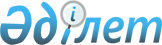 Ырғыз ауданы әкімінің "Ырғыз ауданында сайлау учаскелерін құру туралы" 2012 жылғы 24 желтоқсандағы № 9 шешіміне өзгеріс енгізу туралыАқтөбе облысы Ырғыз ауданы әкімінің 2020 жылғы 23 қазандағы № 2 шешімі. Ақтөбе облысының Әділет департаментінде 2020 жылғы 26 қазанда № 7561 болып тіркелді
      Қазақстан Республикасының 1995 жылғы 28 қыркүйектегі "Қазақстан Республикасындағы сайлау туралы" Конституциялық Заңының 23-бабына, Қазақстан Республикасының 2001 жылғы 23 қаңтардағы "Қазақстан Республикасындағы жергілікті мемлекеттік басқару және өзін-өзі басқару туралы" Заңының 33, 37-баптарына сәйкес, Ырғыз ауданының әкімі ШЕШІМ ҚАБЫЛДАДЫ:
      1. Ырғыз ауданы әкімінің 2012 жылғы 24 желтоқсандағы № 9 "Ырғыз ауданында сайлау учаскелерін құру туралы" (нормативтік құқықтық актілерді мемлекеттік тіркеу Тізілімінде № 3500 тіркелген, 2013 жылғы 5 ақпанда аудандық "Ырғыз" газетінде жариялаған) шешіміне келесідей өзгеріс енгізілсін:
      көрсетілген шешімнің қосымшасы осы шешімнің қосымшасына сәйкес жаңа редакцияда жазылсын.
      2. "Ырғыз ауданы әкімінің аппараты" мемлекеттік мекемесі заңнамада белгіленген тәртіппен осы шешімді Ақтөбе облысының Әділет департаментінде мемлекеттік тіркеуді қамтамасыз етсін.
      3. Осы шешім оның алғашқы ресми жарияланған күнінен бастапқолданысқа енгізіледі. Ырғыз ауданының сайлау учаскелері
      № 216 сайлау учаскесі
      Ырғыз ауылы, Темірбек Жургенов көшесі, 16, № 1 қазақ орта мектебі, телефон: 8 (713-43) 21-8-05.
      Әліби Жанкелдин көшесі: № 36/1, 36/2, 38/1, 38/2, 39, 40, 41, 42, 43, 44, 45, 46, 47/1, 47/2, 48, 49, 50, 51, 52, 53, 55/1, 55/2, 56/1, 56/2, 57, 58, 59, 60, 61, 62, 63, 64 65, 67, 69;
      Амангелді Иманов көшесі: № 2, 3, 4, 4а, 5, 6/1, 6/2, 7, 8, 9, 10, 11, 12, 13, 14, 15, 17, 18, 19, 20, 21, 22, 23, 24, 25, 26, 27, 28, 29, 30, 30а, 31, 33, 35, 37, 39, 40, 41;
      Жамбыл Жабаев көшесі: № 8, 9, 10/1, 10/2, 11/1, 11/2, 12/1, 12/2, 13/1, 13/2, 13/3, 14, 15/1, 15/2, 16, 17, 17а, 18, 19, 20, 21, 22, 23, 24, 25, 27, 29/1, 29/2, 31, 33/1, 33/2, 35/1, 35/2, 37, 39/1, 39/2, 40, 41, 43, 45;
      Тел Жаманмұрынов көшесі: № 13/1, 13/2, 15, 16;
      Өтебай Қанахин көшесі: № 1, 2, 3/1, 3/2, 4, 5, 6;
      Ыбырай Алтынсарин көшесі: № 9, 15, 16, 18, 20, 22, 24, 26, 28/1, 28/2;
      Дінмұхамед Қонаев көшесі: № 15/1, 15/2, 16, 17, 19, 21 23/1, 23/2, 25, 27, 29, 31, 33, 35, 37;
      Темірбек Жургенов көшесі: № 2, 3/1, 3/2, 4, 5, 6/1, 6/2, 7, 8, 9, 10/1, 10/2, 11, 12/1, 12/2, 13/1, 13/2, 14, 15/1, 15/2, 18, 19, 21, 23, 25, 27, 29, 40/1, 40/2, 41, 42/1, 42/2, 44, 48/1, 48/2, 50, 52, 56, 60/1, 60/2, 62/1, 62/2;
      Бақберген Ақдәулетұлы көшесі: № 1, 2/1, 2/2, 3, 3а, 4, 4а, 5, 6, 7, 8, 9, 10, 11, 12/1, 12/2, 13, 14, 14а, 14б, 15, 16, 17, 18, 19, 21, 22, 23, 24/1, 24/2, 25, 25а, 26, 27, 28, 29, 30, 31, 32, 33, 34, 35, 36, 37, 38, 39, 40, 41, 42, 43, 45;
      Мұхамеджан Қарабаев көшесі: № 5, 7, 8, 9, 10, 11, 12, 13;
      Есболғанов Жақсылық көшесі: № 1, 3/1, 3/2, 4, 4а.
      № 217 сайлау учаскесі
      Ырғыз ауылы, Әліби Жанкелдин көшесі, 29, "Арай" мәдениет үйі, телефон: 8 (713-43) 21-3-80.
      Абай Құнанбаев көшесі: № 1, 2, 3, 4, 4а, 5, 6, 7, 8, 9, 10, 11, 12, 13, 14;
      Телжан Шонанов көшесі: № 1, 2/1, 2/2, 3, 4, 5, 6, 7, 8, 9, 10, 11, 12, 13, 14, 15, 16, 17, 18, 19, 20, 21, 22, 23, 24, 25, 26, 27, 28, 29, 31, 33, 35, 37;
      Әбілқайыр хан көшесі: № 1, 3, 5, 7, 9, 11, 13/1, 13/2, 15, 17, 19/1, 19/2, 21/1, 21/2, 23, 25, 27, 29, 31, 33, 34, 35, 36, 37, 39, 41, 42, 43, 44, 45, 46, 47, 48, 49/1, 49/2, 50, 51, 52, 53, 54, 55, 56, 57, 58, 60, 61, 61а, 62, 64, 66, 68, 70, 71, 73, 77/1, 77/2, 77/3, 77/4, 79, 81, 83, 85, 87, 89/1, 89/2, 89/3, 89/4, 91, 93, 95, 97, 99, 101, 103, 105, 107, 109, 111, 113, 115;
      Алтынбек Әкімжанов көшесі: № 1, 2, 3, 4, 5, 6/1, 6/2, 7, 9, 10, 11, 12, 13, 14, 15, 17, 19/1, 19/2, 21, 21а, 23, 25, 27;
      Әліби Жанкелдин көшесі: № 11а, 12/1, 12/2, 13, 14, 15, 16/1, 16/2, 16/3, 16/4, 16/5, 16/6, 16/7, 16/8, 17, 19, 20/1, 20/2, 21/1, 21/2, 22, 23, 27, 28, 30, 31, 33/1, 33/2;
      Мұхамеджан Қарабаев көшесі: № 1, 2/1, 2/2, 2/3, 2/4, 4;
      Тел Жаманмұрынов көшесі: № 1/1, 1/2, 1/3, 1/4, 1/5, 2, 3, 4, 5, 6, 7, 8, 9, 10, 11, 12, 14;
      Өтебай Қанахин көшесі: № 10/1, 10/2, 11, 12, 13, 14/1, 14/2, 16, 17, 18, 19, 20, 22;
      Ыбырай Алтынсарин көшесі: № 2, 4, 6, 8, 10;
      Дінмұхамед Қонаев көшесі: № 1, 2, 3, 4, 5, 6, 6а, 7, 8, 9, 10, 11, 12;
      Жамбыл Жабаев көшесі: № 1, 2, 3, 4, 5, 6, 7;
      № 218 сайлау учаскесі
      Ырғыз ауылы, Әліби Жанкелдин көшесі 1, Ыбырай Алтынсарин атындағы орта мектебі, телефон: 8 (713-43) 21-2-13.
      Алтынбек Әкімжанов көшесі: № 16,18, 20/1, 20/2, 20/3, 20/4, 35, 36, 37, 38, 39а, 40, 41/1, 41/2, 42, 44;
      Әбілқайыр хан көшесі: № 10, 14/1, 14/2, 16/1, 16/2, 18/1, 18/2, 20, 22, 22а, 24
      Темірбек Жургенов көшесі: № 35, 37, 39, 41, 43, 51/1, 51/2, 53/1, 53/2, 55/1, 55/2, 64/1, 64/2, 65, 66, 68, 69, 70, 71/1, 71/2, 71/3, 71/4, 72/1, 72/2, 76/1, 76/2, 76/3, 80/1, 80/2, 82/1, 82/2, /84/1, 84/2, 86/1, 86/2, 88/1, 88/2, 90, 92, 94/1, 94/2, 96, 98/1, 98/2;
      Бәймен Алманов көшесі: № 1, 2/1, 2/2, 3, 4/1, 4/2, 5/1, 5/2, 6/1, 6/2, 7, 8, 9/1, 9/2, 10, 11, 12/1, 12/2, 13, 14/1, 14/2, 15, 16/1, 16/2, 17, 18/1, 18/2, 19, 20/1, 20/2, 21, 22/1, 22/2, 23, 24, 25, 25а, 26, 27, 28, 29, 30/1, 30/2, 33, 34/1, 34/2, 35, 36, 37/1, 37/2, 38, 39/1, 39/2, 41/1, 41/2, 43/1, 43/2;
      Қияс Сәрсенбаев көшесі: № 1, 2/1, 2/2, 3, 4, 5, 6, 7/1, 7/2, 8, 9, 10, 11, 12/1, 12/2, 12/3, 12/4, 12/5, 13, 14/1, 14/2, 15, 16/1, 16/2, 17, 18/1, 18/2, 19, 20/1, 20/2, 21, 22/1, 22/2, 23, 25, 26/1, 26/2, 27, 28/1, 28/2, 29, 30/1, 30/2, 31, 32/1, 32/2, 33/1, 33/2 34/1, 34/2, 35/1, 35/2, 37/1, 37/2, 39/1, 39/2, 41/1, 41/2;
      Нұрқасым Бердіқұлов көшесі: № 1/1, 1/2, 2/1, 2/2, 3/1, 3/2, 4/1, 4/2, 5, 6/1, 6/2, 7, 8/1, 8/2, 9;
      Өтеу Құдайбергенов көшесі: № 1, 2/1, 2/2, 3/1, 3/2, 4/1, 4/2, 5/1, 5/2, 6/1, 6/2, 7/1, 7/2, 8/1, 8/2, 9/1, 9/2, 10/1, 10/2;
      Қойыртбаев көшесі: № 1, 2, 3, 5, 6, 7, 9, 10
      Әліби Жанкелдин көшесі: № 2/1, 2/2, 4, 5/1, 5/2, 6, 7, 8, 9, 10.
      № 219 сайлау учаскесі
      Ырғыз ауылы, Ұзақбай Құлымбетов көшесі, 18, "Аққайың" балабақшасы, телефон: 8 (713-43) 21-7-36.
      Мырзағали Төлегенов көшесі: № 1, 2, 3, 4, 5, 6, 7, 8, 9, 10, 11, 12, 13, 14/1, 14/2, 15, 16/1, 16/2, 17/1, 17/2, 18/1, 18/2, 19/1, 19/2, 20а, 20/1, 20/2, 21/1, 21/2, 22/1, 22/2, 23/1, 23/2, 24/1, 24/2, 25/1, 25/2, 26, 27/1, 27/2, 29, 31, 33;
      Ұзақбай Құлымбетов көшесі: № 1/1, 1/2, 3/1, 3/2, 4, 5/1, 5/2, 6/1, 6/2, 7/1, 7/2, 8/1, 8/2, 9/1, 9/2, 10/1, 10/2 , 11, 12, 13, 14, 15/1, 15/2, 16/1, 16/2, 17/1, 17/2, 18/1, 18/2, 19/1, 19/2, 20/1, 20/2, 21/1, 21/2, 22/1, 22/2, 23/1, 23/2, 24/1, 24/2, 25/1, 25/2, 26, 27/1, 27/2, 29/1, 29/2, 33, 35, 37;
      Әмірхан Барысбаев көшесі: № 2/1, 2/2, 4/1, 4/2, 5/1, 5/2, 6/1, 6/2, 7, 8, 9/1, 9/2, 10, 11/1, 11/2, 12/1, 12/2, 13, 14/1, 14/2, 15, 16/1, 16/2, 17/1, 17/2, 18, 19/1, 19/2, 21/1, 21/2, 23, 24/1, 24/2, 25/1, 25/2, 26/1, 26/2, 27/1, 27/2, 28/1, 28/2, 30, 32, 34/1, 34/2, 36;
      № 220 сайлау учаскесі
      Ырғыз ауылы, Қабырға көшесі, 9, "Ырғыз гимназиясы", телефон: 8 (713-43) 21-5-40.
      Алтынбек Әкімжанов көшесі: № 48, 50, 52, 52а, 54/1, 54/2, 56, 58, 60, 62, 64, 66, 68, 70, 71, 72, 73, 74, 75, 76, 77, 79, 81, 83;
      Жансен Кереев көшесі: № 1/1, 1/2, 2/1, 2/2, 3/1, 3/2, 4/1, 4/2, 5/1, 5/2, 6/1, 6/2, 7/1, 7/2;
      Орынбасар Елтеков көшесі: № 1/1, 1/2, 2/1, 2/2, 3/1, 3/2, 4/1, 4/2, 5, 6/1, 6/2, 7/1, 7/2, 8, 9/1, 9/2;
      Симақ Еңсегенов көшесі: № 1/1, 1/2, 2, 3/1, 3/2, 4, 5/1, 5/2, 6;
      Лайық Шоқпаров көшесі: № 1, 2, 3, 4/1, 4/2, 5, 6/1, 6/2, 7/1, 7/2, 8/1, 8/2, 9, 10, 11/1, 11/2, 12, 13, 14/1, 14/2, 15, 17,18, 19,20, 21, 22, 23, 24, 26/1, 28, 30, 32, 33, 34, 35, 36, 37, 38, 39, 40/1, 40/2, 42/1, 42/2, 44/1, 44а, 44/2, 45, 46, 47;
      Темірбек Жургенов көшесі: № 75, 77, 79, 81, 83, 85, 87, 89, 91, 93, 95, 97, 99, 101, 102/1, 102/2, 104/1, 104/2, 105/1, 105,/2, 106, 107, 108, 109, 110, 112, 114, 116/1, 116/2, 118, 120/1, 120/2, 121, 122, 129/1, 129/2, 130, 131/1, 131/2, 132, 133/1, 133/2, 134, 135/1, 135/2, 136, 137/1, 137/2, 138, 140, 141, 142, 143, 144, 145, 146, 147, 148, 149, 150, 151, 152, 153, 154.
      Әлішбек Шахин көшесі: № 1/1, 1/2, 2, 3/1, 3/2, 3/3, 4, 5, 6, 7, 8/1, 8/2, 8/3, 9, 10/1, 10/2, 11/1, 11/2, 11/3, 13, 15/1, 15/2, 15/3, 17/1, 17/2, 19/1, 19/2, 21, 23/1, 23/2, 25/1, 25/2, 27/1, 27/2, 29, 30, 31, 33/1, 33/2, 35, 37, 39, 41, 43, 43б, 45, 47, 47а, 49/1, 49/2, 51;
      Бақберген Садықов көшесі: № 1, 2/1, 2/2, 3/1, 3/2, 4, 5/1, 5/2, 6/1, 6/2, 6/3, 6/4, 7/1, 7/2, 7/3, 7/4, 8/1, 8/2, 10, 12, 14;
      Қазақстан Республикасы Тәуелсіздігіне 20 жыл көшесі: № 1, 2, 3, 5/1, 5/2, 7/1, 9/1, 9/2, 10, 11/1, 12, 13/1, 13/2, 15, 17, 18, 19, 20, 20а, 21, 22, 23, 24, 25, 26, 27, 31, 32, 33, 34, 35, 36, 37, 38, 39, 40, 41, 42, 43, 44, 45, 46, 47, 48, 49, 50, 51, 52, 53, 54, 55;
      Астана көшесі: № 1/1, 2, 4, 7/1, 7/2, 9, 10/1, 10/2, 11/1, 11/2, 12/1, 2/2, 13/1, 13/2, 14/1, 14/2, 16, 18, 20, 22;
      Әлеукеш Көбеков көшесі: № 1, 2, 3, 4, 5, 6, 7, 8, 9, 10, 11, 12, 13;
      Әйтеке би көшесі: № 1, 2, 3, 4, 5, 6, 7, 8, 9, 10, 11, 12, 13, 14, 15, 16, 17, 18, 19, 20, 21, 22, 23, 24, 25, 26, 27, 28, 29, 30, 31, 32, 33, 34, 35;
      Шалқар көшесі: № 1, 2, 3, 4, 5, 6, 7, 8, 9, 10, 11, 12, 13, 14, 15, 16, 17, 18, 19, 20, 21, 22, 23, 24;
      Арал көшесі: № 1, 2, 3, 4, 5, 6, 7, 8, 9, 10, 11, 12, 13, 14, 15, 16, 17, 18, 19, 20, 21, 22, 23, 24, 25, 26, 27, 28, 29, 30, 31;
      Сұңқарқия көшесі: № 1, 2, 3, 4, 5, 6, 7, 8, 9, 10, 11, 12, 13, 14, 15, 16, 17, 18, 19, 20, 21, 22, 23, 24, 25, 26, 27, 28, 29, 30, 31, 32, 33, 34, 35, 36, 37, 38, 39, 40, 41, 42, 43, 44, 45, 46, 47, 48, 49, 50, 51, 52, 53, 54, 55, 56, 57;
      Маңтөбе көшесі: № 1, 2, 3, 4, 5, 6, 7, 8, 9, 10, 11, 12, 13, 14, 15, 16, 17, 18, 19;
      Темірастау көшесі: № 1, 2, 3, 4, 5, 6, 7, 8, 9, 10, 11, 12, 13, 14, 15, 16, 17, 18, 19, 20, 21, 22, 23;
      Қабырға көшесі: № 1, 2, 3, 4, 5, 6, 8;
      Мәні көшесі: № 1, 2, 3, 4, 5, 6;
      Қосбүйрек көшесі: № 1, 2, 3, 4, 5, 6, 7, 8, 9, 10, 11, 12, 13, 14, 15, 16, 17;
      Байтақкөл көшесі: № 1, 2, 3, 4, 5, 6, 7, 8, 9, 10, 11;
      Қызылкөл көшесі: № 1, 2, 3, 4, 5, 6, 7, 8, 9, 10, 11, 12, 13, 14, 15, 16, 17, 18, 19, 20;
      Құмтоғай көшесі: № 1, 2, 3, 4, 5, 6, 7, 8, 9, 10, 11, 12, 13, 14, 15, 16, 17, 18;
      Телқара көшесі: № 1, 2, 3, 4;
      Нарқызыл көшесі: № 1, 2, 3, 4, 5, 6, 7, 8, 9, 10, 11, 12, 13, 14, 15;
      Құтикөл көшесі: № 1, 2, 3, 4, 5, 6, 7, 8, 9, 10, 11, 12, 13, 14, 15, 16, 17, 18, 19, 20, 21, 22, 23, 24, 25, 26, 27, 28, 29, 30, 31, 32, 33, 34, 35, 36, 37, 38, 39, 40, 41, 42, 43, 44;
      Айырқызыл көшесі:№ 1, 2, 3, 4, 5, 6, 7, 8, 9, 10;
      № 221 сайлау учаскесі
      Ақши ауылы, Жолболсын Шайқақов көшесі 29, Мырзағали Төлегенов атындағы орта мектебі, телефон: 8 (713-43) 72-2-66.
      Жолболсын Шайқақов көшесі: № 1, 2, 3/1, 3/2, 4, 5, 6, 7/1, 7/2, 8, 9, 10/1, 10/2, 11, 12, 13, 14, 15/1, 15/2, 16, 18, 20, 21, 22, 24, 26, 28, 30, 32;
      Зейнолла Ермағанбетов көшесі: № 1/1, 1/2, 2, 3, 4/1, 4/2, 5, 6, 7, 8, 9, 10/1, 10/2, 11/1, 11/2, 12, 13, 14/1, 14/2, 15/1, 15/2, 16, 17/1, 17/2, 18, 19, 20, 21, 22, 23, 24, 25, 26/1, 26/2, 27, 28;
      Астананың 10 жылдығы көшесі: № 1, 2, 3, 4, 5, 6, 7/1, 7/2, 8, 10, 11, 12, 13, 14, 15/1, 15/2, 16, 17, 18, 20.
      № 223 сайлау учаскесі
      Қалыбай ауылы, Мейірхан Жүсіпов көшесі 1, Қалыбай негізгі мектебі, телефон: 8 (713-43) 73-2-61.
      Бимұрат Қоқашев көшесі: № 2, 4, 8, 10, 12 14, 16, 18, 20;
      Мейірхан Жүсіпов көшесі: № 2, 4, 5, 6/1, 6/2, 7, 8, 9/1, 9/2, 10, 11;
      Ағытай Қойлыбаев көшесі: № 1, 2, 3, 5/1, 5/2, 7/1, 7/2, 8, 9/1, 9/2, 10, 11, 12, 13, 14, 15, 15а, 16, 17, 18, 19, 20, 21, 23;
      Қозыбақ Жанпейсов көшесі: № 1/1, 1/2, 3/1, 3/2, 5, 7, 9, 11, 11а, 13, 15, 16, 17.
      № 224 сайлау учаскесі
      Құрылыс ауылы, Қонқан Құлмырзин көшесі 9, "Мәні" мәдениет үйі, телефон: 8 (713-43) 36-1-54.
      Әбілхайыр хан көшесі: № 2/1, 2/2, 4/1, 4/2, 6/1, 6/2, 7, 8, 9, 10, 11, 12, 13, 14, 15, 16, 17, 18, 19, 21;
      Қонқан Құлмырзин көшесі: № 2/1, 3, 4, 5, 8, 10, 12, 16, 17, 18, 21, 23, 25, 26, 27, 28, 28а, 29, 30, 31, 32, 33, 34, 35, 36, 37, 38, 38а, 39, 40, 40а, 41, 42, 43, 44, 45, 47, 49, 51, 53;
      Лайық Шоқпаров көшесі: № 2, 5, 7, 9, 13, 14, 16, 18;
      Байқазақ батыр көшесі: № 1, 2, 3, 4, 5, 6, 7, 8, 9;
      Жаныс би көшесі: № 1, 2, 3, 4, 5;
      Қияс Сәрсенбаев көшесі: № 1, 3, 4, 5, 6, 6а, 7, 8/1, 8/2, 9, 10, 11, 12, 13, 14, 15, 16, 17/1, 17/2, 18/1, 18/2;
      Амангелді Бимұратов көшесі: № 1, 2, 3, 4, 5, 6;
      Байжан Белесов көшесі: № 1, 2, 2а, 4, 6, 7/1, 7/2, 8, 9, 10, 11,12, 13, 14, 15, 16, 17, 18, 19, 20, 21, 22, 23, 25;
      Симақ Еңсегенов көшесі: № 1, 2, 3, 4, 5, 6, 7, 8, 10, 11, 12, 13, 14/1, 14/2, 16, 17, 18, 19, 21, 23, 25, 27, 29;
      Төкешов Мейірхан көшесі: № 1, 2, 3, 5, 6, 7, 10, 12, 14, 16, 18;
      Қожа Ізмағанбет көшесі: № 1, 1а, 2, 3, 4, 5, 6;
      Байұзақ Ермекбаев көшесі: № 1, 3, 5, 6, 7, 8, 9, 10.
      № 225 сайлау учаскесі
      Жаныс би ауылы, Достық көшесі 35, Темірастау орта мектебі, телефон: 8 (713-43) 72-6-01.
      Достық көшесі: № 1, 2, 3, 4, 5, 6, 7, 8, 9, 10, 11/1, 11/2, 12, 13, 14, 15/1, 15/2, 16, 17, 17а, 18, 19, 20, 21/2, 22, 23, 24, 25, 26, 27, 28, 29, 31, 33, 35, 36, 37, 39, 42, 44, 46, 48, 50, 52/1, 52/2, 54, 56, 58/1, 58/2, 60;
      Қазақстан Республикасының тәуелсіздігіне 20 жыл көшесі: № 1, 2, 3, 4, 5, 6, 7, 8, 9, 11, 12, 13, 14, 15, 16, 20, 22, 24, 26, 28, 30, 32, 32а;
      Өксікбай Ашанбаев көшесі: № 1, 2, 3, 4, 5, 6, 7, 8, 9,10, 11, 12, 13, 14, 15, 16, 17, 18, 19, 20, 21, 22, 23, 24, 25, 26, 27, 28, 29.
      № 226 сайлау учаскесі
      Шеңбертал ауылы, Бейбітшілік көшесі 26, Шеңбертал орта мектебі, телефон: 8 (713-43) 72-6-95.
      Астананың 10 жылдығы көшесі: № 2, 3, 4, 5, 6, 7, 7а, 8, 10, 11, 13, 14/1, 14/2, 15, 17, 18, 19, 20, 21/1, 21/2, 22, 23, 24, 26, 28, 30, 32, 34, 36, 38, 39, 40, 42, 46, 48, 50, 52, 54;
      Қолғанат Тоқбаев көшесі: № 1, 2, 3, 4, 5, 7, 8, 9, 10, 11, 13, 14, 15, 16, 17, 18, 19, 20, 21, 22, 23, 24, 25/1, 25/2, 26, 27/1, 27/2, 28, 29, 30, 31, 32, 33, 34, 35, 38;
      Саймағанбет Сәдірбаев көшесі: № 1, 2, 3, 4, 6, 7, 8, 9, 10, 11, 12, 13, 14, 16, 17/1, 17/2, 19, 20, 21, 22, 23, 24, 25, 26, 27, 28, 29, 30, 31, 32, 33, 34, 35, 36;
      Бейбітшілік көшесі: № 1, 2, 3, 4, 4а, 5, 6, 7, 8.
      № 227 сайлау учаскесі
      Қарасай ауылы, Дауренбек Сарин көшесі 2, Қарасай негізгі мектебі, телефон: 8 (713-43) 73-2-10.
      Дауренбек Сарин көшесі: № 3, 4, 5, 6/1, 6/2, 7, 8, 9, 10, 12, 13, 14, 15, 16, 17, 18, 19/1, 19/2, 21, 22, 23;
      Қуанышова Зұлхия Қасқырбайқызы көшесі: № 2, 3, 4, 5, 6/1, 6/2;
      Шәкір Қараұлы көшесі: № 1, 2, 3, 4, 5, 6, 7, 8.
      № 228 сайлау учаскесі
      Құмтоғай ауылы, Жалпы Ордабаев көшесі 12, Құмтоғай ауылдық клуб үйі, телефон: 8 (713-43) 73-0-06.
      Қызтуған Шегебаев көшесі: № 1, 2/1, 2/2, 3, 4, 5/2, 5/3, 6, 7, 8/1, 8/2, 9, 10, 11, 12, 15, 16;
      Өтеу Құдайбергенов көшесі: № 2, 3, 4, 5, 7, 8, 9/1, 9/2, 10/1, 10/2, 11;
      Жалпы Ордабаев көшесі: № 1, 2, 4, 5, 6, 8, 9, 10;
      Алмат Рысбаев көшесі: № 1, 2, 3/1, 3/2, 4, 5, 6, 8/1, 8/2, 9, 10, 11/1, 12;
      Ораз би Тәтеұлы көшесі: № 1, 2, 3/1, 3/2, 4/1, 4/2, 5, 6, 7, 9, 11, 13, 14, 16, 17, 18;
      Оразбай Жұмабаев көшесі: № 1, 3/1, 3/2, 5,7, 9/1, 9/2, 10, 11, 12/1, 12/2, 13, 14/1, 14/2, 15, 16, 17;
      Сағымбай Көшкінбаев көшесі: № 1, 2, 3, 4, 5, 6, 7, 7/а, 9, 10, 11, 12, 13, 14, 15, 16, 17, 18, 18/а, 19.
      № 229 сайлау учаскесі
      Қарақұдық ауылы, Қазақстан Республикасы Тәуелсіздігіне 20 жыл көшесі 6, Қарақұдық негізгі мектебі, телефон: 8 (713-43) 73-1-67.
      Қазақстан Республикасы Тәуелсіздігіне 20 жыл көшесі: № 1, 1/а, 3, 5, 7, 9/1, 9/2, 11, 13, 14, 15, 16, 17, 19;
      Назаралы әулие көшесі: № 1, 2, 4, 5/1, 5/2, 5/3, 6/1, 6/2, 7, 8, 9, 10, 11, 12, 13, 14, 17/1, 17/2, 19.
      № 230 сайлау учаскесі
      Дүкен ауылы, Күркебай Рспанбетов көшесі 16, Дүкен негізгі мектебі, телефон: 8 (713-43) 72-5-72.
      Күркебай Рспанбетов көшесі: № 1, 2, 3, 4, 5, 6, 7, 8, 9, 10, 11, 12, 13, 14, 15, 17, 18, 19, 20, 22, 23, 24, 25, 26, 27, 28.
      № 231 сайлау учаскесі
      Мамыр ауылы, Әбу бақсы көшесі 22, Мамыр негізгі мектебі, телефон: 8 (713-43) 72-5-70.
      Әбу бақсы көшесі: № 1, 2, 3, 4, 5, 6, 7, 8, 9, 10, 11, 12, 13, 14, 15, 16, 17, 18, 19, 20, 21, 23, 24, 25, 26, 27, 28, 31, 33, 34.
      № 232 сайлау учаскесі
      Нұра ауылы, Темірбек Жүргенов көшесі 35, Темірбек Жүргенов атындағы орта мектебі, телефон: 8 (713-43) 72-4-64.
      Әбдібек Мәмбетов көшесі: № 1, 2, 3, 4, 5, 6, 7, 8, 9, 10, 11, 13, 14, 15, 16, 18, 19, 20, 21;
      Төлеумұрат Кішкентаев көшесі: № 1, 2, 3, 4, 5, 6, 7, 8, 10, 11, 12, 13, 14, 16, 17, 18, 19, 21, 22, 23, 24, 26, 27, 28, 30;
      Ыбырай Достаев көшесі: № 1, 2, 3, 4, 6, 8, 9, 10, 12, 14, 15, 16, 19, 20, 21, 22, 23, 24, 26, 27;
      Темірбек Жүргенов көшесі: № 2, 3, 4, 5, 6, 7, 8, 10, 11, 12, 13, 14, 15, 16, 17, 18, 19, 20, 21, 22, 23, 24, 25, 26, 27, 28, 29, 30, 31, 32, 33, 34, 36, 37, 39, 40, 41, 42, 43, 44, 45, 46, 47, 48, 49, 50, 51.
      № 233 сайлау учаскесі
      Белшер ауылы, Серік Сатанов көшесі 14, Белшер негізгі мектебі, телефон: 8 (713-43) 72-5-57.
      Серік Сатанов көшесі: № 1, 2, 3, 4, 5, 6, 7, 8, 9, 10, 11, 12, 13, 16, 17, 18, 20, 21, 22, 23, 24, 25, 26, 27, 28, 29, 30, 31, 32, 33, 34, 35, 36, 37, 38, 39, 40, 41, 42, 43.
      № 234 сайлау учаскесі
      Аманкөл ауылы, Тел Жаманмұрынов көшесі 14, Тел Жаманмұрынов атындағы орта мектебі, телефон: 8 (713-43) 72-0-40.
      Зарлық Қалиев көшесі: № 1, 2, 3, 4, 6, 7, 8, 9, 10, 11, 13, 14, 15, 16, 17, 18, 19, 20, 21, 22, 23, 24, 25, 26;
      Тел Жаманмұрынов көшесі: № 1, 2, 3, 4, 5, 6, 7, 8, 9, 10, 11, 13, 15, 16, 18, 20, 20а;
      Бақберген Ақдәулетұлы көшесі: № 1, 3, 5, 7, 8, 9, 10, 11, 12, 13, 14, 15, 16, 17, 18, 19, 20, 21, 22, 23, 24, 25, 26, 27, 28, 29, 30, 34, 36, 37;
      Айқын Қантайұлы көшесі: № 1, 3, 4, 5, 6, 7, 8, 9, 10, 11, 12, 13, 14, 15, 16, 17, 18, 19, 20, 21.
      № 235 сайлау учаскесі
      Құтикөл ауылы, Әмірхан Барысбаев көшесі 1, Телжан Шонанұлы атындағы орта мектебі, телефон: 8 (713-43) 72-2-31.
      Есен Игібаев көшесі: № 1, 4, 5, 6, 7, 9, 10, 12, 14, 15, 16, 19, 23, 25, 27, 29, 29а, 31, 33а, 35, 35а, 35ә, 37, 37а, 37ә, 41, 43, 45, 47, 53а, 55, 59;
      Нұртияқ Жаманшин көшесі: № 4, 5, 6, 7, 8, 9, 10, 11, 13, 17, 19, 20, 23, 24, 25, 26, 27, 28, 28а;
      Әмірхан Барысбаев көшесі: № 5, 7, 8, 9, 11, 12, 13, 17, 19, 21, 23;
      Пішен Төрегелдин көшесі: № 2, 6, 8, 9, 10, 11, 14, 16;
      Оңғар Райымбаев көшесі: № 2, 5, 6, 7, 8, 9, 9а, 10, 11, 12, 13, 14, 15, 16, 17, 18, 20, 22, 24;
      Төлеу Манасов көшесі: № 2, 4, 5, 7, 7а, 8, 9, 9а, 10, 11, 12, 13, 15, 16, 17, 18, 19, 20, 21, 22, 23, 24, 25, 26, 27, 28, 29, 30, 31, 32, 33, 34, 35, 36, 37, 38, 39, 40, 41, 42, 43, 48, 50, 52, 54, 56;
      Шүлтік Жоланов көшесі: № 1, 2, 3, 4, 5, 7, 10, 11, 12, 15, 23, 25, 25а, 27, 29, 29а, 31;
      Әлішбек Шахин көшесі: № 1, 3, 7, 9, 11, 13, 17, 19, 21, 23, 25, 25а, 27, 29, 31, 33, 35.
      № 236 сайлау учаскесі
      Жарма ауылы, Төлеу Манасов көшесі 1, Нарқызыл негізгі мектебі, телефон: 8 (713-43) 72-2-30.
      Нұртияқ Жаманшин көшесі: № 1, 1а, 2, 3, 4, 5, 6, 7, 8, 9, 10, 11, 12, 13, 14, 15, 17, 19, 21, 23, 24, 25, 27, 29, 31;
      Төлеу Манасов көшесі: № 1а, 2, 3, 4, 5, 6, 7, 8, 9, 10, 11, 12, 13, 14, 15, 16, 17, 18, 19, 20, 21, 22, 23, 24, 25, 26, 27, 28, 29, 32, 34, 36.
      № 238 сайлау учаскесі
      Құйлыс ауылы, Өтебай Қанахин көшесі 25, Құйлыс орта мектебі, телефон: 8 (713-43) 32-0-11.
      Нұртұяқ Жаманшин көшесі: № 2, 3, 4, 5, 6, 8, 10, 11, 13, 14, 15, 16, 17, 18, 19, 20, 22;
      Өтебай Қанахин көшесі: № 1, 2, 4, 6, 7/1, 7/2, 8, 9, 10, 12, 13, 15, 16, 17, 18, 19, 21/1, 21/2;
      Шаяхмет Асатов көшесі: № 2, 3, 4, 5, 7, 8, 9, 11, 12/1, 12/2, 13, 14, 15, 17, 19, 21/1, 21/2;
      Әйтеке би көшесі: № 6/1, 8/1, 8/2, 9, 10, 11/1, 11/2, 12, 15;
      Ырғыз көшесі: № 2/1, 2/2, 3, 4, 5, 6/2, 7, 8, 9, 10, 11, 12, 13, 14, 15, 17, 18, 20, 21, 22, 28;
      Қазақстан Республикасы Тәуелсіздігіне 20 жыл көшесі: № 3, 4, 5, 6, 8, 9, 10/2, 13, 15, 19/1, 20, 21, 23/3, 25, 27.
      № 239 сайлау учаскесі
      Жайсаңбай ауылы, Өтебай Қанахин көшесі 19, Өтебай Қанахин атындағы орта мектебі, телефон: 8 (713-43) 73-4-68.
      Жұмахмет Шалтақбаев көшесі: № 1, 2, 3, 4, 5, 6, 7, 8, 9, 10, 11, 12, 13, 14, 15, 16, 17, 18, 19, 20, 21;
      Қазақстан Республикасы Тәуелсіздігіне 20 - жыл көшесі: № 1, 2, 3, 4, 5, 6, 7, 8/1, 8/2, 9, 10, 11, 12, 13, 14, 15, 16, 17, 18, 19, 20, 21, 22, 23, 24, 25, 26, 27, 28, 29/1, 29/2, 30, 31, 32, 33, 34, 35, 36, 36/1;
      ӨтебайҚанахинкөшесі: № 2, 3, 4, 5, 6, 7, 8, 9, 10, 11, 12, 13/1, 13/2, 14/1, 14/2, 15/1, 15/2, 16, 17/1, 17/2, 18.
					© 2012. Қазақстан Республикасы Әділет министрлігінің «Қазақстан Республикасының Заңнама және құқықтық ақпарат институты» ШЖҚ РМК
				
      Ырғыз ауданының әкімі 

А. Шахин
Ырғыз ауданы әкімінің 2020 жылғы 23 қазандағы № 2 шешіміне қосымшаЫрғыз ауданы әкімінің 2012 жылғы 24 желтоқсандағы № 9 шешіміне қосымша